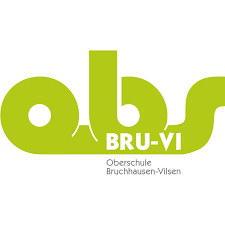 Oberschule Bruchhausen-VilsenOberschule Bruchhausen-VilsenStand: 03.2018Schuleigener Arbeitsplan im Fach: Chemie                           Schuljahrgang: 10                                 G-KursZeitraum, z.B.:WStdAngestrebte Kompetenzen (Schwerpunkte)Die Schülerinnen und Schüler…Verein-bartes ThemaBezug zu Methoden- und Medienkonzept (Einführen/Üben von…)Die Schülerinnen und Schüler…Regionale Bezüge/Lern-orte und Experten-einsatzFächer-über-greifen- de Bezüge 1. Hjnennen Bestandteile fossiler Brennstoffe und ihre Verwendung.erläutern die Bildung und Herstellung von wirtschaftlich bedeutsamen Stoffen. • beschreiben den Kohlenstoffkreislauf als ein System chemischer Reaktionen.erläutern die Rolle von Erdgas, Erdöl und Kohle als Energieträger.beschreiben das Verfahren der fraktionierten Destillation zur Benzinherstellung.ordnen die Stoffklassen Alkane, Alkene, Alkine und Alkanole in homologen Reihen.nennen wichtige anorganische und organische Rohstoffe für die Industrie und erläutern deren Verwendung.entwickeln Fragestellungen aus den Bereichen fossiler und regenerativer Energieträger [Biologie, Erdkunde].diskutieren die Ausbeutung natürlicher Ressourcen kritisch. nehmen Stellung zu global wirksamen Einflüssen des Menschen.erörtern Sicherheits- und Umweltaspekte im Zusammenhang mit großtechnischen Prozessen.Organische ChemieKohlenwasserstoffeErdöl, Erdgas, KohleEntstehungGewinnungVerarbeitungMethanAlkaneAlkene, AlkineUmweltschutz: Treibhauseffekt und OzonschichtErgänzende Differenzierung der im Kompetenzbereich Fachwissen genannten Inhalte und Begriffe: bedeutsame Stoffgruppen (z.B. Alkohole, organische Säuren, Kunststoffe, …) und ihre Reaktionen (z.B. Gärung, Cracken,…), Elektrochemie (z.B. Batterie, Elektrolyse, …)1. Hjunterscheiden Atom und Ion.erklären Ionenbindung und Atombindung/Elektronenpaarbindung und vergleichen diese.erläutern das Erreichen der Edelgaskonfiguration als Prinzip chemischer Reaktionen..Alkohol, HerstellungPromilleEthanolAlkanoleEssigsäureAlkansäurenEster2.Hjdiskutieren Informationen unter verschiedenen Perspektiven.entwickeln Fragestellungen aus den Bereichen fossiler und regenerativer Energieträger [Biologie, Erdkunde].diskutieren die Ausbeutung natürlicher Ressourcen.nehmen Stellung zu global wirksamen Einflüssen des Menschen.erörtern Sicherheits- und Umweltaspekte im Zusammenhang mit großtechnischen Prozessen.KunststoffeEigenschaftenPolymerisationVerarbeitungMüll2.Hjerklären das hydrophobe bzw. hydrophile Löslichkeitsverhalten der Stoffe.erklären Stoffeigenschaften wie Löslichkeit, Schmelz- und Siedetemperatur organischer Verbindungen anhand ihrer Molekülstruktur.Nahrung, Seife, WaschmittelEnergie im EssenStärke und CelluloseFetteEiweißAminosäurenSeifeTensideWaschwirkungProteinbiosynthese (BIO)Oberschule Bruchhausen-VilsenOberschule Bruchhausen-VilsenStand: 03.2018Schuleigener Arbeitsplan im Fach: Chemie                           Schuljahrgang: 10                                 E-KursZeitraumWStdAngestrebte Kompetenzen (Schwerpunkte)Die Schülerinnen und Schüler…Verein-bartes ThemaBezug zu Methoden- und Medienkonzept (Einführen/Üben von…)Die Schülerinnen und Schüler…Regionale Bezüge/Lern-orte und Experten-einsatzFächer-über-greifen- de Bezüge 1. Hjnennen Bestandteile fossiler Brennstoffe und ihre Verwendung.erläutern die Rolle von Erdgas, Erdöl und Kohle als Energieträger.beschreiben das Verfahren der fraktionierten Destillation zur Benzinherstellung.ordnen die Stoffklassen Alkane, Alkene, Alkine und Alkanole in homologen Reihen.nennen wichtige anorganische und organische Rohstoffe für die Industrie und erläutern deren Verwendung.erklären das hydrophobe bzw. hydrophile Löslichkeitsverhalten der Stoffe.erklären Stoffeigenschaften wie Löslichkeit, Schmelz- und Siedetemperatur organischer Verbindungen anhand ihrer Molekülstruktur sowie intermolekularer Kräfte, den Vander- Waals-Kräften und Wasserstoffbrückenbindungen. diskutieren Informationen unter verschiedenen Perspektiven.entwickeln Fragestellungen aus den Bereichen fossiler und regenerativer Energieträger [Biologie, Erdkunde].diskutieren die Ausbeutung natürlicher Ressourcen kritisch. nehmen Stellung zu global wirksamen Einflüssen des Menschen.erörtern Sicherheits- und Umweltaspekte im Zusammenhang mit großtechnischen Prozessen.Organische ChemieKohlenwasserstoffeErdöl, Erdgas, KohleEntstehungGewinnungVerarbeitungMethanAlkaneAlkene, AlkineUmweltschutz: Treibhauseffekt und Ozonschicht1. Hjunterscheiden Atom und Ion.erklären Ionenbindung und Atombindung/Elektronenpaarbindung und vergleichen diese.erklären Eigenschaften der Stoffe anhand geeigneter Bindungsmodelle.erläutern das Erreichen der Edelgaskonfiguration als Prinzip chemischer Reaktionen.erklären das Ionengitter als räumliche Struktur der Ionenverbindung.unterscheiden polare und unpolare Atombindungen und begründen die Unterschiede anhand der Elektronegativität der Bindungspartner.geben die Bildung konstanter Atomzahlenverhältnisse in Verbindungen an.AlkoholHerstellungPromilleEthanolAlkanoleEssigsäureAlkansäurenEster2.Hjdiskutieren Informationen unter verschiedenen Perspektiven.entwickeln Fragestellungen aus den Bereichen fossiler und regenerativer Energieträger [Biologie, Erdkunde].diskutieren die Ausbeutung natürlicher Ressourcen kritisch.nehmen Stellung zu global wirksamen Einflüssen des Menschen.erörtern Sicherheits- und Umweltaspekte im Zusammenhang mit großtechnischen Prozessen.KunststoffeEigenschaftenPolymerisationVerarbeitungMüll2.Hjerklären das hydrophobe bzw. hydrophile Löslichkeitsverhalten der Stoffe.erklären Stoffeigenschaften wie Löslichkeit, Schmelz- und Siedetemperatur organischer Verbindungen anhand ihrer Molekülstruktur sowie intermolekularer Kräfte, den Vander- Waals-Kräften und Wasserstoffbrückenbindungen.Nahrung, Seife, WaschmittelEnergie im EssenStärke und CelluloseFetteEiweißAminosäurenSeifeTensideWaschwirkungProteinbiosynthese (BIO)